                  9:30 a.m.  	    	         EASTER 3, Year C	          May 1, 2022Welcome to Old North. We are pleased you chose to worship with us today!                     The Reverend Susan E. Kerr 		            Mr. Alan Newman                        Minister and Pastor		                Organist and Music DirectorToday we are pleased to welcome into the pulpit the Rev. Jodie Wu.  Rev. Wu is co-pastor at Bogart Memorial Reformed Church in Bogota, NJ. She is a graduate of Hope College, Fuller Seminary, and Duke Divinity School. She lives in Bogota, NJ with her husband and two children.OUR APPROACH TO GODPRELUDE and CHIMES   	      “Jerusalem the Golden”                                  William Spark                  			                  “Prayer”                               Engelbert HumperdinckANNOUNCEMENTS and VOTUM				CONGREGATIONAL INTROIT  (sung) #295	  “Breathe on Me, Breathe of God”	Breathe on me, breath of God, fill me with life anew, that I may love what thou dost love, and do what thou wouldst do.RESPONSIVE CALL TO WORSHIP* 	after Psalm 30Leader:	The songs of Easter joy are still on our lips All: 		and the desire to witness is fresh in our hearts.Leader:  	From this place of delight, All:  		we will be given new visions of the way forward. Leader:   	The Spirit of Christ calls us out of the familiar All:  		and sets us on daring adventures for the sake of love.Leader: 	We enter this time of worship with courage. All:   		May our hearts be opened to receive Spirit’s call.UNISON GATHERING PRAYER*			The way forward, O Spirit of Christ, is with You. We meet You in that which is familiar as well as in surprising and unexpected ways. May we hear Your voice, trust Your call,    and live with others in Your way.  Amen. SALUTATION AND SHARING of the Peace 		(Remain seated.)			L: Peace be with you!         ALL:  AND ALSO WITH YOU!HYMN #20                                  “Joyful, Joyful, We Adore Thee”CHILDREN’S MESSAGEUNISON PRAYER OF CONFESSION			 Accept, O Lord, my heartfelt praise, and with it my confession of guilt and reliance upon You. Let Your will be done, until all of Your creation-- from the heights of the skies to the depths of the seas, from the bottom of my heart to the dreams of my imaginings-- lives to Your delight. 			(time of silent reflection)KYRIE ELEISON (sung)	#444 	 	“Into My Heart”	  Into my heart, into my heart, come into my heart, Lord Jesus; Come in today, come in to stay, come into my heart, Lord Jesus.ASSURANCE OF PARDON 	Leader: In spite of ourselves, our God loves us with an ever more perfect love. Rejoice, for Christ is risen and bids us to enter into the life of the Resurrection. People: 	Christ is risen indeed!  Alleluia! THE LAW OF GOD							GLORIA PATRI						         	              #805	Glory be to the Father and to the Son and to the Holy Ghost!  As it was in the 	beginning, is now and ever shall be, world without end; Amen, Amen.THE WORD OF GODPRAYER FOR ILLUMINATION READING OF THE SCRIPTURES                           John 21:1-19       Leader:  The Gospel of Jesus Christ;  	ALL:  PRAISE TO YOU, O CHRIST.SERMON HYMN #574        “Lord, Speak to Me that I May Speak”		(remain seated)  SERMON        		 							   Rev. Jodie WuOUR RESPONSE TO GODTHE WORSHIP OF GIVING:  OUR OFFERINGS TO GODDOXOLOGY     		   		#809 (The Worshiping Church hymnal)“Praise God from whom all blessings flow.  Praise God all creatures here below. Praise God above, ye heavenly host:  Praise Father, Son and Holy Ghost. Amen.” PRAYER OF DEDICATION OF OUR GIFTS AND TITHES		AFFIRMATION OF FAITH: The Apostles’ Creed 			HYMNAL #14CELEBRATION OF THE LORD’S SUPPER 				InsertUNISON PRAYER AFTER COMMUNION  				HYMNAL #790PRAYERS OF THE PEOPLE AND THE LORD’S PRAYER    Our Father, who art in heaven, Hallowed be thy name    Thy kingdom come. Thy will be done on earth as it is in heaven.  Give us this day our daily bread, and forgive us our debts,  as we forgive our debtors,   and lead us not into temptation, but deliver us from evil.   For thine is the kingdom, and the power, and the glory, forever.   Amen. 	HYMN #72                                       “To God Be the Glory”PASTORAL BENEDICTION POSTLUDE 			          “Russian Easter”                    Nicholas Rimsky-KorsakoffCongregation Standing as able.     	BOLD indicates congregation’s participation.*Indicates materials used from “Seasons of the Spirit”©.  THE CONSISTORY OF OLD NORTH  Elders:    Karen DiBella (2022)      Scott Benell (2023)       Carol Sushko (2023, 2nd term)             Deacons:  Brianna Polbos (2021)     John Passarotti (2022)        Richard Schmude (2023)               Minister:  Rev. Susan Kerr (Parsonage) 201-338-8237; revskerr@gmail.com 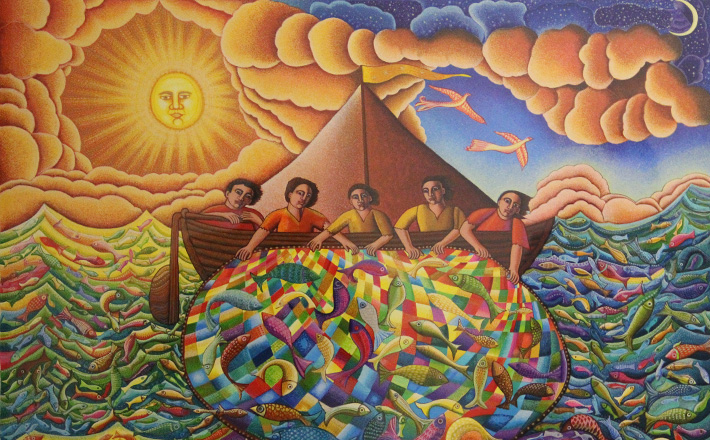 Old North Reformed Church120 Washington Avenue, Dumont, New Jersey 07628201-385-2243     oldnorthdumont@gmail.comhttps://oldnorth.churchWelcome to worship at Old North Reformed Church!If you would like to be added to our mailing list, please leave your contact information in the guest book before leaving today. We encourage you to keep this copy of the liturgy and take it home to share with a member of your family, or with a friend.Our next Consistory meeting is on May 19th. Are You Baptized?  The Reformed Church in America professes two sacraments:  Baptism and Holy Communion.  In the RCA, we baptize infants as well as older children and adults. The journey of faith that begins in baptism continues in the church community. In the RCA, baptism is always performed in the context of a congregation of God's people. Baptism is the mark of corporate as well as individual faith: the congregation commits itself to the spiritual nurture of the infant, child, or adult being baptized.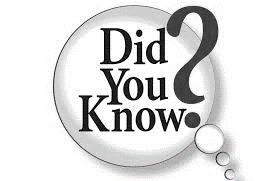 The next “traditional” baptismal holy day is Pentecost Sunday, June 5.  If you are interested in being baptized, or having your child(ren) baptized, please contact Pastor Susan or an Elder asap. You can email an inquiry to revskerr@gmail.com or to the church office.Prayer Chain:  If you would appreciate adding the power of prayer in times of celebration, healing, or transitions in life, please call Pat Hooey, 201-843-4456.Your prayer requests are uplifted by the prayer team, and confidentiality is honored.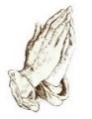 Church Family Prayer List:●Adrianne   ●Barbara       ●Katie     ●Margaret     ●Michael      ●Nancy         Support for those with chronic conditions and their care-givers; uplifting those undergoing medical procedures and thanksgiving for those who are recovering;comfort for those in mourning;  strength for those fighting cancer; all who areseeking spiritual and emotional well-being, and for those with addictions. Pray for Peace.300 YEARS AS A CONGREGATION CELEBRATION KICK-OFF:   Can you volunteer 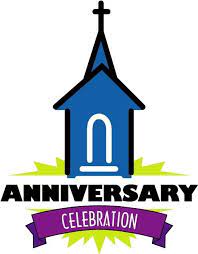 to serve on the celebration committee?  Contact the office to learn more about potential plans.  Sign up sheet is available during Coffee Hour or you may contact the office.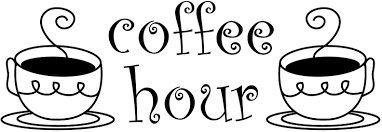 Join Pastor Susan on Wednesdays for 11 a.m. Lectionary Bible Study.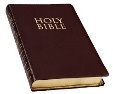     We meet in the Church House Lounge.  All are welcome!   Bring your own Bible or use one of ours. It is expected that participants are fully vaccinated.Congratulations to all of our Church Family who are celebrating a special event!     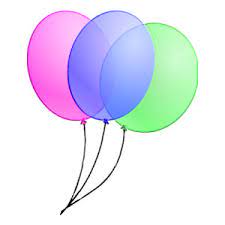 Happy Birthday! 5/1 Steven Cordova - 5/1 Nate Schmude - 5/4 Irene Yanick - 5/5 Erin Benell5/5 John Woerner - 5/6 Helen Berthold - 5/9 Andrew Messina 5/14 Ethel Reitsema - 5/22 Thomas Edone - 5/24 Alexandra & Andrew Huth 5/25 Donair Karkkainen - 5/26 Marianne SchmudeHappy Anniversary! - 5/19 Rich and Marianne Schmude NOTES FROM THE THRIFT SHOPPE:All deliveries on a Sunday will need to have a note on the bag so they are not mistaken for garbage.NO stuffed animals will be accepted.Please check out updated donation list on our Facebook page.OUR NEXT SALE IS MAY 14th  9 a.m. - 2 p.m. - Volunteers are always appreciated!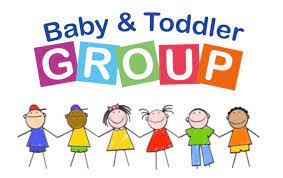 TUESDAY TODDLERS: TUESDAYS 9:30 - 11:00 a.m.Informal playgroup for preschoolers and care givers to foster social skills and imagination. Helpers appreciated!Plant Swap & Sale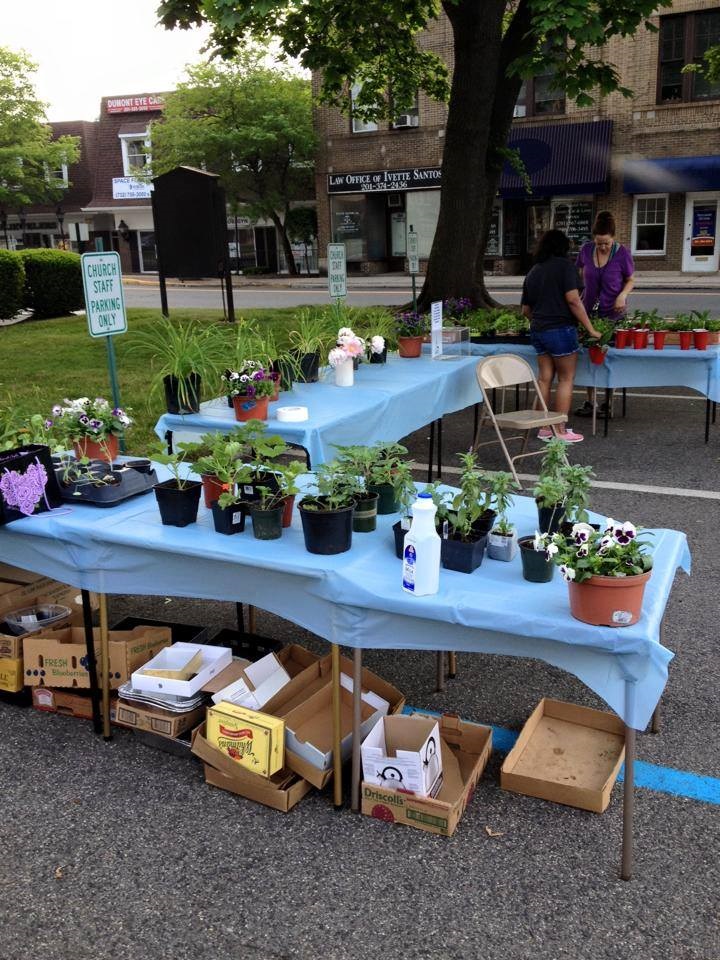 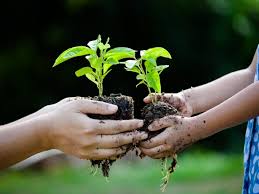 Saturday, May 7th   8:30 a.m. - 11:30 a.m. *Plants are FREE & for purchase.IF YOU ARE ABLE, PLEASE SIGN UP TO HELP!Assorted garden culls and divided borders, perennials, annuals, herbs, houseplants.  *Donations (plants, monetary) appreciated.BRING A PLANT, TAKE A PLANT!We are happy to help you beautify the environment!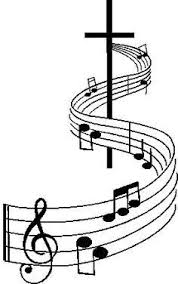 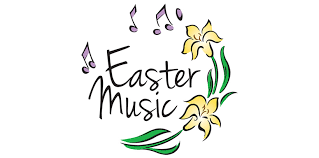 We thank the members of the Festival Choir whoprovided the special music on Palm and Easter Sundays.